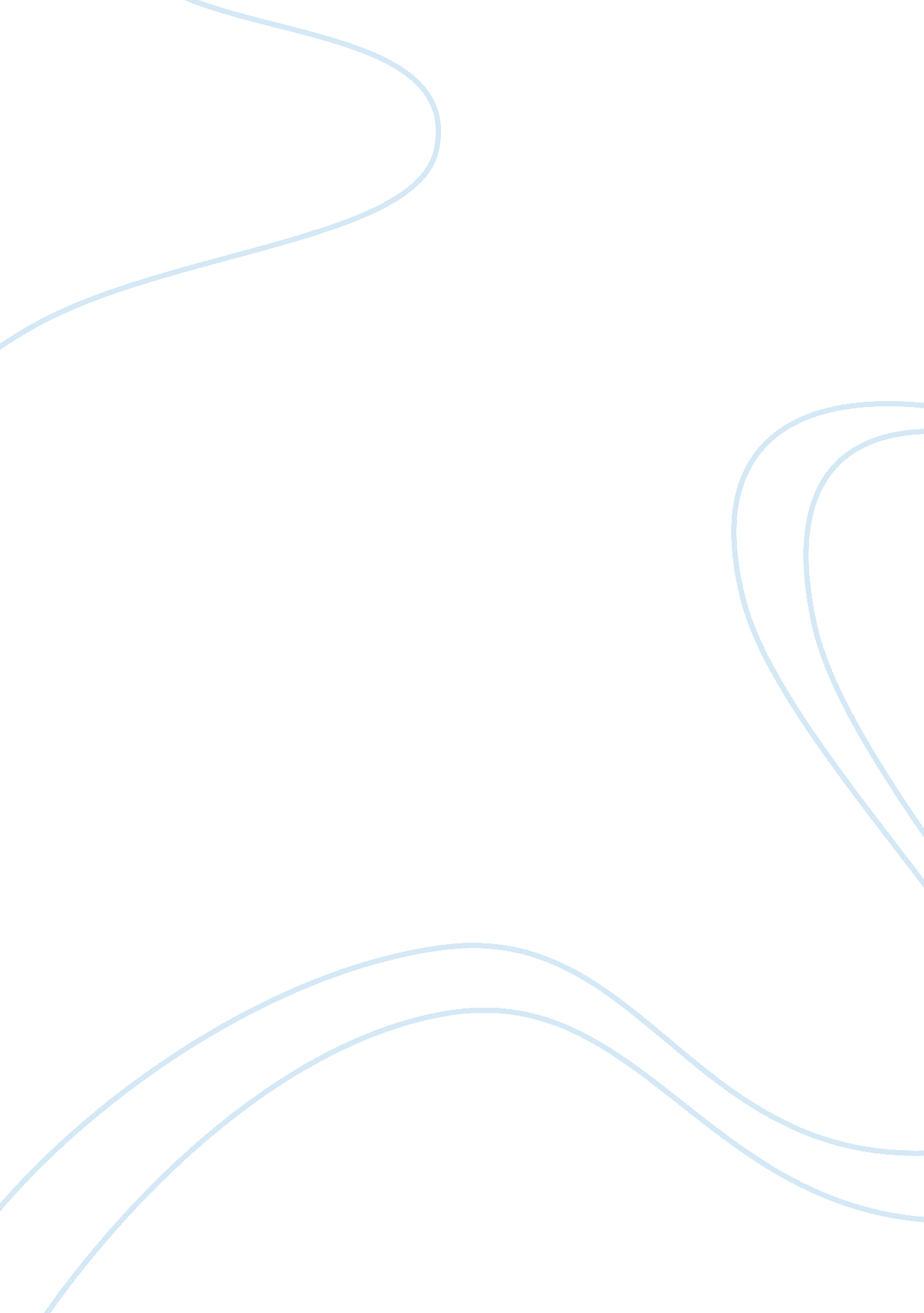 Travel benefit recurrence), and less effectively quantifiableBusiness, Strategy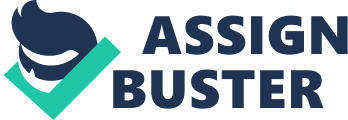 Travel benefit quality is a viewpoint uniquely affecting travel client decisions. Customers who have a decent involvement with travel will most likely utilize travel benefits once more, while customers who encounter issues with travel may not utilize travel benefits whenever. Consequently, enhancing administration quality is vital for modifying routine explorers and for pulling in new clients. In addition, the requirement for providing administrations described by elevated amounts of value ensures rivalry among travel offices, and, subsequently, the client exploits better administrations. To accomplish these objectives, travel offices must quantify their execution. Customer fulfilment speaks to a measure of organization execution as per customer needs ; consequently, the measure of customer fulfilment gives an administration quality measure. Customers express their perspectives about the administrations by giving judgments on some administration viewpoints by methods for impromptu test reviews, referred to in the writing as “ customer fulfilment studies.” The viewpoints for the most part depicting travel administrations can be recognized into the attributes that all the more appropriately portray the administration (e. g., benefit recurrence), and less effectively quantifiable qualities that depend more on customer tastes (e. g. , comfort). The principle benefit perspectives describing a travel benefit incorporate administration booking and unwavering quality, benefit scope, data, solace, tidiness, and wellbeing and security. Administration booking can be characterized by benefit recurrence (number of runs every hour or every day) and administration (time amid which the administration is accessible). Administration unwavering quality concerns the normality of runs that are on plan and on time; a problematic administration does not allow client set out circumstances to be enhanced. Administration scope concerns benefit accessibility in the space and is communicated through line way attributes, number of stops, separate amongst stops, and availability of stops. Data comprises of signs about takeoff and landing booked circumstances of the runs, loading up/landing stop area, ticket expenses, et cetera. Solace alludes to traveler individual solace while travel is utilized, including atmosphere control, situate comfort, ride comfort including the seriousness of increasing speed and braking, scents, and vehicle commotion. Tidiness alludes to the interior and outside neatness of vehicles and tidiness of terminals and stops. Wellbeing concerns the likelihood that clients can be associated with a mischance, and security concerns individual security against violations. Other administration perspectives describing travel administrations concern passages, faculty appearance and support, ecological security, and customer administrations such simplicity of buying tickets and organization of objections. The goal is to give an apparatus to measuring the general travel benefit quality, considering client judgments about various administration angles. A manufactured list of general fulfilment is proposed, which effortlessly can be utilized by travel organizations for observing administration execution. The proposed strategy is connected by utilizing test information gathered by a customer fulfilment study of travelers of a rural travel benefit. 